[A ENDEZVÉNY CÍME]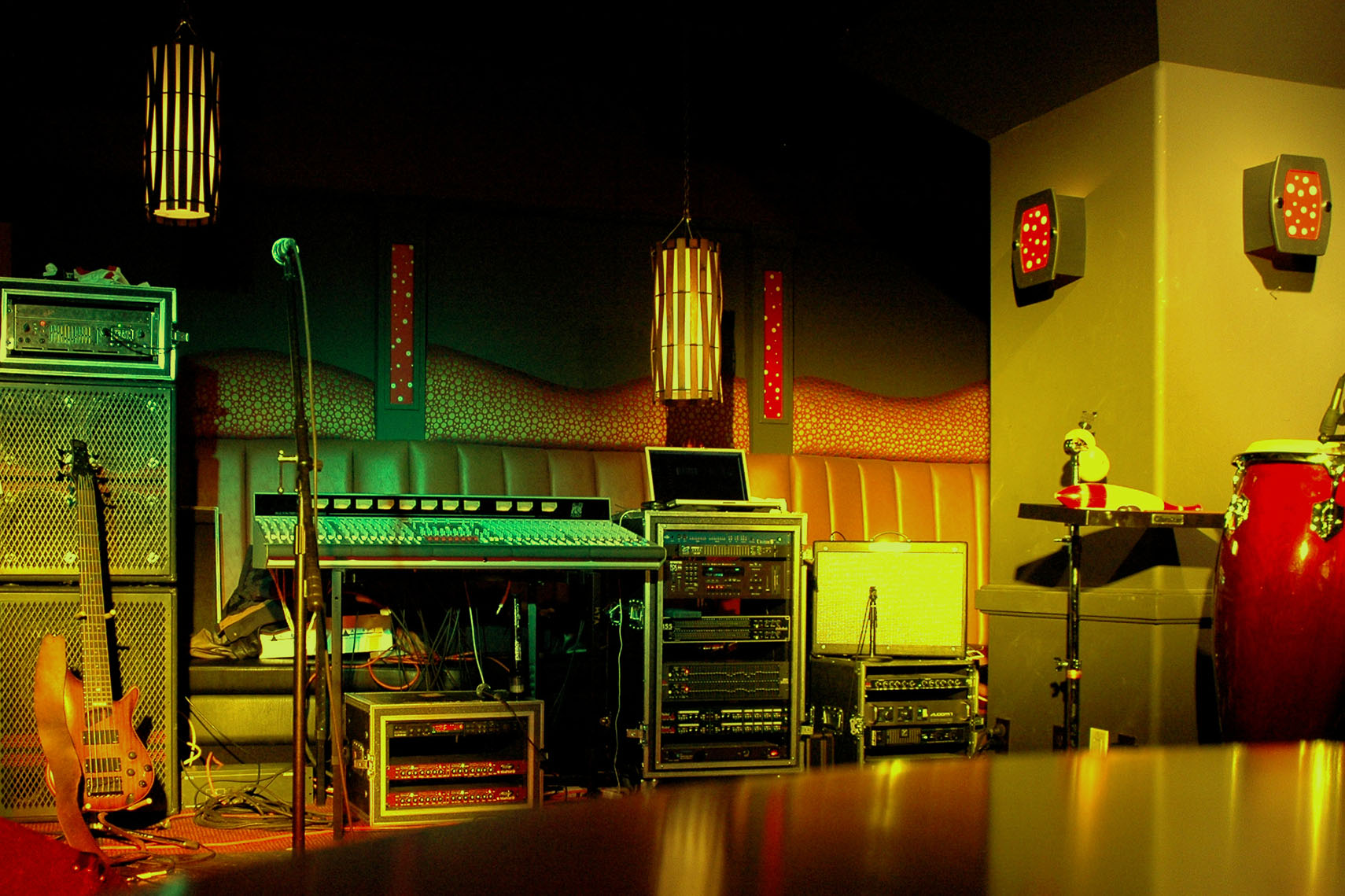 [A rendezvény alcíme/leírása][Ha le szeretné cserélni egy helyőrző szövegét (például ezt), egyszerűen jelölje ki, és kezdjen el gépelni. (A karakterektől jobbra vagy balra lévő szóközt ne vegye bele a kijelölésbe.)Ha a fényképet szeretné lecserélni, egyszerűen törölje, majd a Beszúrás lapon kattintson
a Kép gombra.Szöveget szeretne hozzáadni? A szövegre bármilyen, a szórólapon megtalálható formázást egyszerűen alkalmazhat a Kezdőlap Stílusok csoportjában.][Rendezvény dátuma]   [Rendezvény időpontja][Helyszín neve], [Irányítószám, település], [Utca, házszám][Webcím], [E-mail-cím]